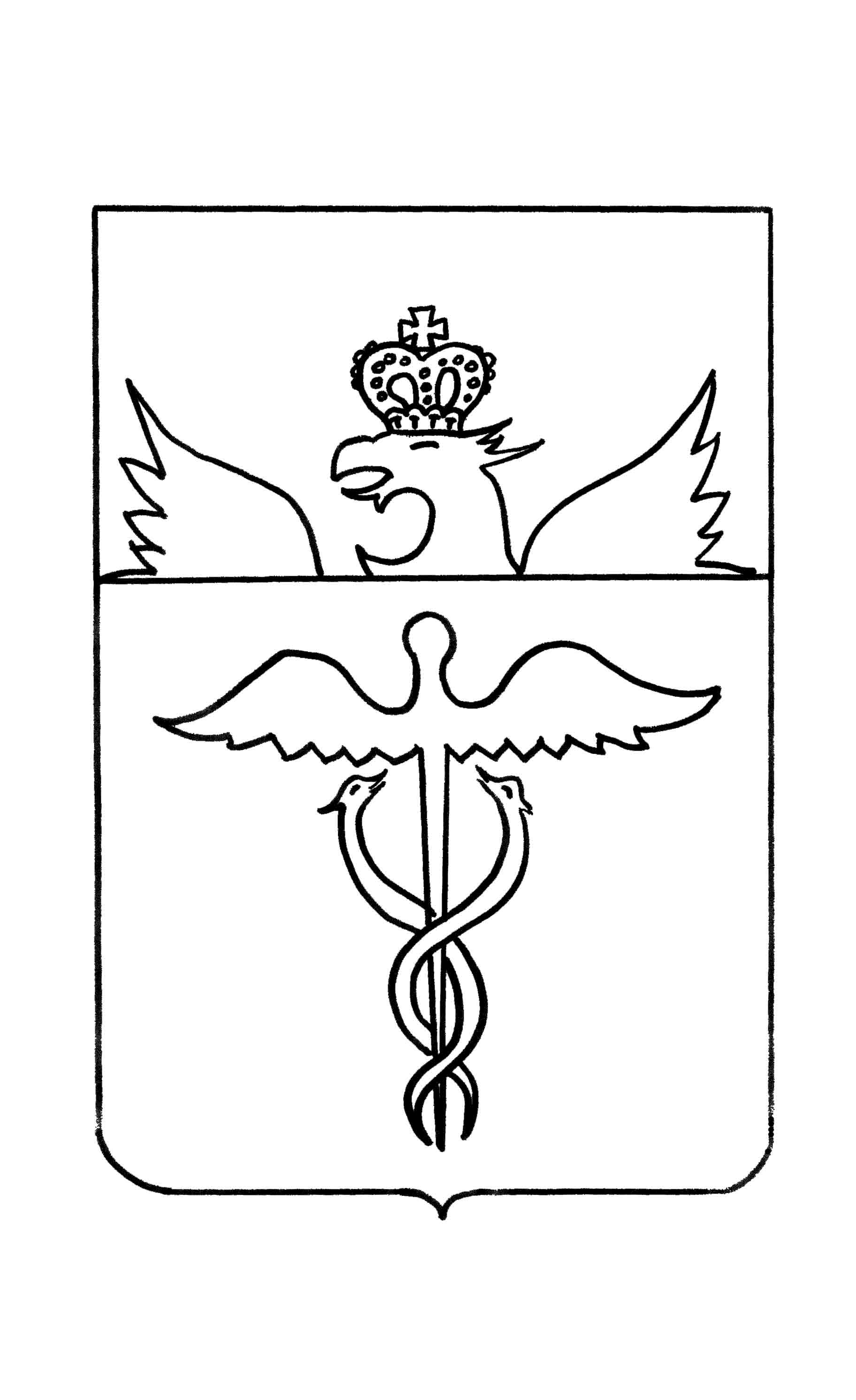 Администрация Бутурлиновского муниципального районаВоронежской областиПОСТАНОВЛЕНИЕот 29.07.2016г. № 362 г. БутурлиновкаО внесении изменений в постановление администрации Бутурлиновского муниципального района Воронежской области от 01.09.2010 г. № 1241 В связи с кадровыми изменениями в администрации Бутурлиновского муниципального района, администрация Бутурлиновского муниципального районаП О С Т А Н О В Л Я Е Т:1. Внести изменение в приложение к постановлению администрации Бутурлиновского муниципального района Воронежской области от 01.09.2010 г. № 1241 «О комиссии по соблюдению требований к служебному поведению муниципальных служащих и урегулированию конфликта интересов», исключив строки № 2 и № 7.2. Опубликовать настоящее постановление в официальном периодическом печатном издании «Бутурлиновский муниципальный вестник».3. Контроль за исполнением настоящего постановления возложить на заместителя главы администрации - руководителя аппарата администрации Бутурлиновского муниципального района И.А.Ульвачеву. Глава администрации Бутурлиновского муниципального районаЮ.И.Матузов